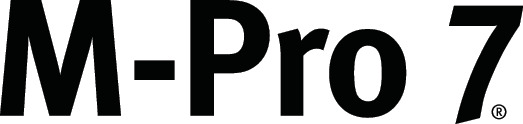  Contact: Kristen VeverkaCommunications ManagerShooting Accessories	(913) 689-3630FOR IMMEDIATE RELEASE 		 		    E-mail: pressroom@vistaoutdoor.comConsumers Recognize M-Pro 7 as Best Cleaning Kit Brand in the OpticsPlanet Brilliance AwardsOverland Park, KS – November 7, 2017– Online retailer OpticsPlanet has awarded M-Pro 7, a combat proven gun cleaner, Best Advanced Small Arms Cleaning Kit in its 2017 Brilliance Awards. Decided by popular vote, the Brilliance Awards annually recognize the best of the best in performance optics and shooting equipment.
OpticsPlanet named the finalists vying for the right to bear the coveted Brilliance Award seal. Consumers then cast their votes, choosing the M-Pro 7 Advanced Small Arms Cleaning Kit as the best cleaning kit on the market.

“M-Pro 7 has provided quality gun care products to soldiers and law enforcement officials from Antartica to Afghanistan and all points in between,” said M-Pro 7 Senior Product Manager Laurie Kokoruda. “Our mission is to bring readiness and safety to those whose lives depend on the safe and proper operation of their firearm.”
The M-Pro 7 Tactical Advanced Small Arms Cleaning Kit contains everything needed to properly maintain a military style weapon in the field and in garrison. Each item was specifically requested by soldiers to simplify and speed-up their current maintenance process.To view the Brilliance Awards visit www.opticsplanet.com/brilliance-awards.html.M-Pro 7, a Vista Outdoor, Inc. brand, is committed to providing the best class of gun care products. For more information, visit www.mpro7.com.
About Vista Outdoor 
Vista Outdoor is a leading global designer, manufacturer and marketer of consumer products in the growing outdoor sports and recreation markets. The company operates in two segments, Shooting Sports and Outdoor Products, and has a portfolio of well-recognized brands that provides consumers with a wide range of performance-driven, high-quality and innovative products for individual outdoor recreational pursuits. Vista Outdoor products are sold at leading retailers and distributors across North America and worldwide. Vista Outdoor is headquartered in Utah and has manufacturing operations and facilities in 13 U.S. States, Canada, Mexico and Puerto Rico along with international customer service, sales and sourcing operations in Asia, Australia, Canada, and Europe. For news and information visit www.vistaoutdoor.com or follow us on Twitter @VistaOutdoorInc and Facebook at www.facebook.com/vistaoutdoorContacts:Kristen VeverkaCommunications ManagerShooting AccessoriesVista Outdoor Inc.www.vistaoutdoor.comEmail: VistaPressroom@VistaOutdoor.comMedia Site: media.vistaoutdoor.com